Hazel Leys Academy Library Timetable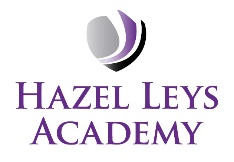 SessionMondayTuesdayWednesdayThursdayFriday5 a day5 a day5 a day5 a day5 a day1Before breakMonday morning assemblyMorning Break2After break-lunchKS1 lunch/ KS2 lunch3Afternoon 1-2pmReception library Nursery LibraryY1 library sessionY3 library session4Afternoon Y6 library sessionY5 library sessionY2 library sessionY4 library sessionCelebration Assembly